NAZIV AKTIVNOSTI: IZDELAJMO ZMAJA!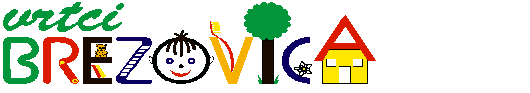 Nova pot 91351 Brezovica01 36 51 233www.vrtci-brezovica.si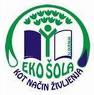 področje aktivnosti po kurikulumu Matematikastarost otrok4-6 letstrokovni delavkiVzg. Eva Jelenc, pom.vzg. Vanja Petričnamen aktivnostiOtrok se seznanja z enotami ter strategijami merjenja dolžine in širine.Otrok spoznava geometrijske like in simetrijo.Otrok pri izdelavi zmaja sodeluje z odraslo osebo in upošteva dana navodila.potreben materialPVC plastična ponjava ali močnejša PVC vrečka.Vrvica.Črn širok lepilni trak ali močnejši širok lepilni trak. Blago. Palici 60 cm in 40 cm.opis aktivnosti(navodilo za aktivnosti)POSTOPEK IZDELAVE ZMAJA:Potrebujete dve palici, ki jih lahko naberete tudi v naravi. Ena 60cm, druga 40 cm. Na cca. 25cm od daljše palice pravokotno privežemo, ali prilepimo krajšo palico tako, da dobimo obliko križa. Za glavni del zmaja iz plastične ponjave, lahko tudi iz velike plastične vrečke izrežete romb. Za pravo velikost romba je najlažje, če narišemo najprej križ z enako dolgima daljicama oziroma diagonalama, ki se prav tako kot palici, križata na 25-ih cm daljše daljice. Nato zgolj povežemo konce diagonal in dobljeni romb izstrižemo. Oba dela (nosilec iz palic in romb) združimo tako, da palice pritrdimo s širokim črnim lepilnim trakom. Lahko na vsak kot romba pritrdimo manjši kos močnejšega blaga ali plastične ponjave v obliki kvadra, tako, da se konice palic oziroma nosilca zataknejo kot v nekakšen žepek. Seveda ni pravega zmaja brez repa. Na spodnji del zmaja navežete daljši trak-lahko je iz plastične ponjave ali iz blaga. Na trak navežete barvne kose blaga na razdalji cca 20 cm. Na koncu še vrv privežemo na mestu, kjer se križata nosilni palici.morebitne fotografije dejavnosti iz interneta (navedite še vir)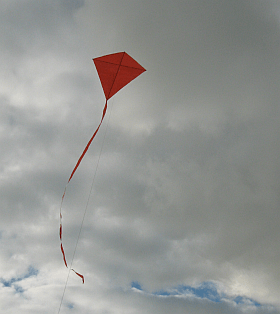 https://www.my-best-kite.com/how-to-build-a-diamond-kite-s.html?fbclid=IwAR2FMaNWwkbwfP1z1Py8rVj4Mqmie24t5IwdRNmlMaxo6DSmfnIObV7tE3YMisel, komentar vzgojiteljiceBravo, izdelali ste čisto pravega zmaja! Verjemite, da boste navdušeni tudi vi, ko ga bo veter ponesel v nebo. Otroke lahko ob tem naučite še pesmico Otona Župančiča Daj – zmaj.Daj - zmaj,dvigni se visoko nad poljé,nad loko, čez goró poglej,kaj je tam, povej!Štajerska je vsa zelena,a Koroška zamračena,Kraševec pečine orje,v soncu sveti se Primorje;da spustiš me malo više, videl bi tržaške hiše.Oton Župančič